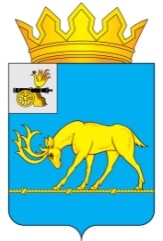 АДМИНИСТРАЦИЯ МУНИЦИПАЛЬНОГО ОБРАЗОВАНИЯ«ТЕМКИНСКИЙ РАЙОН» СМОЛЕНСКОЙ ОБЛАСТИПОСТАНОВЛЕНИЕОт  27.07.2021  №  233                                                                                с. Темкино
Об  утверждении  сводного     плана проведения ярмарок на  территории муниципального            образования«Темкинский район»     Смоленской области          на                   2021 год

          В соответствии с  Федеральным законом от 28.12.2009. № 381-ФЗ «Об основах государственного регулирования торговой деятельности в Российской Федерации», в целях упорядочения организации и проведения ярмарок на территории муниципального образования «Темкинский район» Смоленской области на 2021 год,        Администрация муниципального образования «Темкинский район» Смоленской области п о с т а н о в л я е т:  
       1. Утвердить  прилагаемый  сводный  план проведения  ярмарок  на  территории муниципального образования «Темкинский район» Смоленской области на 2021 год согласно приложению.
        2. Настоящее постановление разместить на официальном сайте Администрации муниципального    образования   «Темкинский   район»    Смоленской    области      в информационно-телекоммуникационной сети «Интернет».     3. Контроль за исполнением постановления возложить на заместителя Главы муниципального образования «Темкинский район» Смоленской области                    О.В. Григорьеву.  

Исполняющий обязанности Главы муниципального образования«Темкинский район» Смоленской области                                                  В.И. Волков
  Приложение к постановлению
Администрации муниципального образования «Темкинский район» Смоленской области                                                                                                          от                   г.  №  Сводный план
проведения ярмарок на территории муниципального образования «Темкинский район» Смоленской области на 2021 годОтп. 1 экз. – в делоИсп. А.Н. Ручкинател. 2-18-6227.07.2021Визы:                     А.М. Муравьев          О.В. Григорьева          М.С. СоболеваРазослать:           прокуратура,           райсовет,           Павлюченкову Е.О.                                                                         №
п/пНазвание
ярмаркиМесто
проведенияОрганизаторВидСрок проведенияРежим
работыУсловия участия в ярмарке123456781   ярмарочная площадкаСмоленская обл., Темкинский район, с.Темкино,  ул.Советская , -участок 2800 кв.м около д.№1 (площадка), - ООО «Темкинское  Райпо(848136)2-11-57УниверсальнаяЕженедельно каждый четвергс 8.00 до 14.00с взиманием платы за место, за исключением сельхозтоваропроизводителей2Еженедельная ярмаркаул.Привокзальная (площадь) 2030 кв.мООО «Коммунальное хозяйство»(848136)2-18-50УниверсальнаяЕженедельно каждый четвергс 8.00 до 14.00с взиманием платы за место, за исключением сельхозтоваропроизводителей 3Широкая масленицаОнлайн форматАдминистрация муниципального образования «Темкинский район» Смоленской области08.03.- 14.03 2021 г 12.00-12.20Без взимания оплаты4 День села Темкино  Онлайн форматАдминистрация муниципального образования «Темкинский район» Смоленской области07.08.2021 г12.00- 13.00Без взимания оплаты